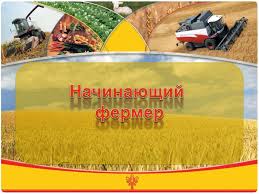 Уважаемые учащиеся и родители!6 апреля 2020 года объявлен старт международной бизнес-игры «Начинающий фермер» (далее – Игра), организованной Общероссийской молодежной общественной организацией «Российский союз сельской молодежи» при поддержке Министерства сельского хозяйства Российской Федерации, Федерального агентства по делам молодёжи, а также Фонда президентских грантов.Цель Игры – развить у молодежи навыки бизнес-планирования, сбора и анализа информации в сельском хозяйстве. Участники проекта научатся работать в команде и быстро принимать эффективные управленческие решения. Бизнес-игра «Начинающий фермер» в 2020 году пройдет в несколько этапов: национальный (региональный); международный заочный; международный очный. Региональный этап Липецкой области запланирован на июнь. Его финалисты получат экспертную помощь в составлении заявок на участие в государственных программах поддержки аграрного сектора экономики, а победители представят область на международном уровне. Финальный этап Игры с защитой проектов перед международным экспертным советом состоится в октябре в одном из регионов России. Победители не только будут награждены дипломами и памятными подарками, но и приглашены на стажировки в странах-участницах – России, Киргизской Республике, Республике Казахстан, Республике Армения, Республике Беларусь и других. ПОЛОЖЕНИЕо региональном этапе международной бизнес-игры«Начинающий фермер»1. Общие положения 1.1. Настоящее Положение регламентирует порядок и условия проведения регионального этапа международной бизнес-игры «Начинающий фермер - 2020» (далее – Игра), являющегося первым в ходе отбора участников в финал международной бизнес-игры «Начинающий фермер» в соответствии с положением о Международной игре. 1.2. Игра организуется Общероссийской молодёжной общественной организацией «Российский союз сельской молодёжи» (далее – РССМ). 1.3. Итоги регионального этапа Игры будут подведены до 30 июня 2020 года. 2. Цели и задачи 2.1. Цель Игры – развитие у участников, проживающих на территории Липецкой области, навыков бизнес-планирования в сельском хозяйстве, сбора и анализа информации, выработки управленческих решений и умения работать в команде. 2.2. Задачи Игры: • выявление и поддержка талантливой молодёжи, проживающей на территории Липецкой области, а также вовлечение её в процесс разработки и реализации бизнес-проектов, направленных на создание и развитие сельскохозяйственного производства, а также поддержку сельских территорий; • расширение знаний в области экономики, бизнес-планирования и менеджмента в сельском хозяйстве, о возможностях организации фермерского хозяйства и сельскохозяйственного кооператива; • развитие личностных компетенций участников Игры. 3. Участники Игры 3.1. К участию в Игре допускаются команды до 5 человек в возрасте от 14 до 35 лет из числа: • обучающихся общеобразовательных организаций; • студентов аграрных профессиональных образовательных организаций; • студентов, магистрантов и аспирантов образовательных организаций высшего образования; • молодых людей, имеющих опыт ведения личного подсобного хозяйства от 3-х лет; • предпринимателей, осуществляющих свою деятельность в сфере агропромышленного комплекса. 3.2. Транспортные расходы российских и иностранных участников от места проживания до места проведения финала Игры (третьего этапа) и в обратном направлении осуществляются за счёт направляющих организаций или самих участников. 3.3. Победители Игры прошлых лет не могут повторно принимать участие в тех же номинациях. 3.4. Материалы участников Игры могут быть опубликованы на официальном сайте (www.rssm.su), в социальных сетях РССМ и партнёрских организациях, журналах и других печатных изданиях, с сохранением авторства. 4. Порядок организации и проведения Игры 4.1. Для участия в региональном этапе Игры представителю команды необходимо подать в региональный организационный комитет: • заявку (приложение №1) с указанием полного состава команды, ФИО условного главы; • бизнес-план (приложение № 2); • письменное согласие на обработку персональных данных каждого участника (приложение №3). Если участнику нет 18 лет, согласие на обработку персональных данных заполняется представителем субъекта персональных данных (приложение №4) 4.2. Заявки на участие в региональном этапе Игры направляются до 15 мая 2020 года на электронную почту регионального отделения РССМ (lipetsk@rssm.su); 4.3. После сбора заявок региональный комитет организует серию вебинаров, направленных на помощь участникам в подготовке к финалу регионального этапа. Заочная/очная оценка бизнес-планов включает в себя следующие конкурсы: 1. Презентация бизнес-идеи в формате слайд-шоу (до 10 слайдов); 2. «Дуэль» – представители команд задают друг другу вопросы в области бизнес-планирования, менеджмента, отраслевых программ страны участницы; 3. Блиц-ответы на вопросы регионального экспертного совета по бизнес-плану; 4. «Ситуация» – команде предлагается бизнес-ситуация, в которой условный глава фермерского хозяйства и его команда должны принимать решения в соответствии с законодательством страны-участницы; 5. Изготовление рекламного плаката в электронном виде (формат А3, расширение *.jpg или *.pdf) с изображением торговой марки производимого продукта, содержащего географическое место происхождения товара, логотип фермерского хозяйства и рекламное обращение; 6. «Сельскохозяйственная кооперация» – ответ на вопросы регионального экспертного совета на знание кооперативных основ и государственных мер поддержки сельскохозяйственной кооперации; 7. «Ситуация в области сельскохозяйственной кооперации» – команде предлагается современная экономическая ситуация в области сельскохозяйственной кооперации (кризис, импортозамещение, захват рынка сетями), которую она должна разрешить в соответствии с законодательством страны-участницы. 4.4 Каждый конкурс оценивается по 5-балльной шкале. Победители определяются по сумме набранных баллов (максимально возможное количество баллов – 35). 4.5. После утверждения региональным экспертным советом списка финалистов первого этапа Игры, сканированный файл протокола заседания и конкурсные проекты финалистов первого этапа Игры направляются на почту: info@rssm.su 4.6. 3 (трем) командам-победительницам первого этапа Игры необходимо зарегистрироваться на сайте www.rssm.su для участия во втором этапе до 30 июня 2020 года. 4.7. Проекты команд-победительниц первого этапа должны быть представлены на двух языках – русском и английском. 5. Номинации Игры Игра проводится по следующим направлениям (номинациям): • животноводство; • растениеводство; • сельскохозяйственная кооперация; • агротуризм, ландшафтный дизайн; • свободная тема. 6. Порядок формирования и работы оргкомитетов Региональный организационный комитет формируется из числа членов Липецкого регионального отделения РССМ и представителей партнеров Игры. Оргкомитет осуществляет: • сбор заявок для участия в региональном этапе Игры, направляемых на почту lipetsk@rssm.su • формирование Экспертного совета регионального этапа Игры; • организацию и проведение регионального этапа Игры. 7. Подведение итогов Игры 7.1. Результаты регионального этапа Игры объявляются не позднее 26 июня 2020 года. 7.2. Победителем считается команда, набравшая максимальное количество баллов в своей номинации по оценке регионального Экспертного жюри. 7.3. Команды-победительницы награждаются дипломами и памятными подарками. 8. Контакты Региональный координатор: Коротаев Анатолий (председатель ЛО РССМ) тел: 8-920-520-77-07, e-mail: lipetsk@rssm.suОбщая структура бизнес-планаБизнес-план должен включать следующие разделы:Резюме;Описание фермерского хозяйства;Описание видов продукции (услуг), производство которых предполагает бизнес-план;Результаты маркетингового исследования (анализа) и анализа рынков сбыта продукции (услуг);Производственный план;Организационный план;Финансовый план с указанием источников финансирования;Показатели результативности и эффективности проекта;Риски и гарантии.РезюмеРезюме – это самостоятельный рекламный документ, содержащий основные положения, презентующие бизнес – план. Это основная часть проекта, которая наиболее привлекательна для будущих потенциальных инвесторов. В резюме необходимо отобразить следующую информацию: источники финансирования проекта, включая объем кредитных средств, цели, предполагаемые сроки погашения кредитных обязательств, гарантии, дополнительные источники финансирования, наличие собственных средств.2. Описание предприятия Данный раздел должен содержать:Описание отрасли, подотрасли; Общие сведения о фермерском хозяйстве;Финансово-экономические показатели деятельности хозяйства;Структуру управления и кадровый состав;Направления деятельности, продукцию, которую планируется производить;Партнерские связи и социальную активность;Наличие сельскохозяйственных потребительских кооперативов, членом которого может стать фермерское хозяйство.3. Описание продукции (услуг)В настоящем разделе необходимо описать продукцию или услуги, которые будут предложены на рынок. Описать основные характеристики продукции, отметить преимущества, которые продукция имеет 
по отношению к продукции, выпускаемой другими участниками рынка.Важно подчеркнуть уникальность продукции или услуг: новая технология, качество товара, низкая себестоимость или какое-то особенное достоинство, удовлетворяющее запросам покупателей. Также необходимо, указать возможность совершенствования данной продукции (услуг).4. Маркетинг и сбыт продукции (услуг)План маркетинга необходим, чтобы потенциальные клиенты превратились в реальных. План должен показать, почему клиенты должны покупать продукцию или пользоваться услугами данного фермерского хозяйства. Необходимо представить расчет ценообразования, план 
по продвижению товаров и услуг, рекламу, методы стимулирования продаж, организацию послепродажного сопровождения, способы формирования положительного имиджа хозяйства.5. Производственный планДанный раздел содержит производственные или другие рабочие процессы, необходимые для производства продукции и (или) услуг.  Необходимо отметить наличие производственных объектов, объектов переработки продукции, необходимой техники и оборудования, сельскохозяйственных животных и/или птицы. В случае, если бизнес-план предполагает их приобретение, указать какая производственная база необходима для осуществления проекта и ее стоимость. Необходимо отметить также наличие квалифицированного персонала для обеспечения производственных процессов и количество новых рабочих мест, которое планируется создать хозяйством.6. Организационный планВ указанном разделе необходимо описать организационную структуру команды проекта, роль каждого члена команды, специальность участников проекта, правовое обеспечение, имеющиеся или возможные поддержка 
и льготы, график реализации проекта. Также должен быть представлен лидер проекта (глава фермерского хозяйства). В этом разделе необходимо представить данные о членстве 
в сельскохозяйственном кооперативе, информацию о предполагаемых 
или имеющихся партнерах, их сфере деятельности и роли в проекте.7. Финансовый планПлан финансового обеспечения проекта должен включать: 
нормативы для финансово-экономических расчетов, расчет прямых (переменных) и постоянных затрат на производство продукции, калькуляцию себестоимости продукции, смету расходов на реализацию проекта, потребность и источники финансирования, расчет расходов и доходов.Финансовый план должен быть представлен таким образом, чтобы потенциальный инвестор был заинтересован вложить средства в реализацию проекта или в дальнейшее развитие фермерского хозяйства.8. Направленность и эффективность проектаВ данном разделе указывается стратегическая цель проекта, описывается значимость и необходимость проекта, показатели эффективности его реализации.9. Риски и гарантии	Необходимо описать риски, которые могут возникнуть при реализации проекта, описать виды гарантий возврата средств партнерам и инвесторам.Приложение №1к положению 
о международной бизнес-игре 
«Начинающий фермер»ЗАЯВКА
на участие в первом этапе международной бизнес-игры «Начинающий фермер»*Наименование образовательной организации/места работы: __________________________________________________________________Наименование бизнес-плана:____________________________________________________________________________________________________________________________________Краткое описание бизнес-плана:______________________________________________________________________________________________________________________________________________________________________________________________________Глава фермерского хозяйства (ФИО, класс/курс, специальность):____________________________________________________________________________________________________________________________________Контактные данные (телефон, e-mail) __________________________________________________________________Состав командыГлава фермерского хозяйства_____________________ /__________________/                                                                                (подпись)                                                         (ФИО)Заявление на обработку персональных данных участника** форма документа может варьироваться в соответствии с законодательством страны-участницы№Ф.И.О.Дата рожденияМесто работы (должность)/ учебы (специальность, курс; класс)Глава фермерского хозяйстваГлава фермерского хозяйстваГлава фермерского хозяйстваГлава фермерского хозяйства1Члены фермерского хозяйстваЧлены фермерского хозяйстваЧлены фермерского хозяйстваЧлены фермерского хозяйства2345Председателю Общероссийской молодежной общественной организации «Российский союз сельской молодежи»Ю.В. ОглоблинойСубъект персональных данных, ___________________________________________ (Фамилия, имя, отчество полностью) __________________серия_______номер_________выдан_______________________________________«___» _____________г. (кем и когда)(вид основного документа, удостоверяющий личность)проживающий(ая) по адресу________________________________________Тел. моб.:__________________________________             E-mail: ____________________________________ЗАЯВЛЕНИЕ-СОГЛАСИЕ                                                                                                      на обработку персональных данныхВ соответствии с п. 4 ст. 9 Федерального закона «О персональных данных» 
от 27.07.2006 года № 152-ФЗ, даю согласие на обработку (в том числе сбор, систематизацию, накопление, хранение, использование, уточнение) моих персональных данных (Ф.И.О., место учебы/работы, паспортные данные, дата рождения, мобильный телефон, адрес электронной почты и членство в общественных молодежных организациях), т.е. на совершение действий, предусмотренных Федеральным законом «О персональных данных» от 27.07.2006 года № 152-ФЗ, Общероссийской молодежной общественной организацией «Российский союз сельской молодежи», а так же иными уполномоченными лицами вышеуказанного юридического лица, с которыми заключен договор на оказание услуг либо, иных договоров связанных с участием в программах, проектах и мероприятиях.Я ознакомлен с положением о международной бизнес-игре «Начинающий фермер», устанавливающим порядок обработки персональных данных, а также с моими правами и обязанностями в этой области.Настоящее согласие вступает в силу со дня его подписания и действует в течение неопределенного срока. Согласие может быть отозвано мною в любое время 
на основании моего письменного заявления.«____»_________2020 г.           ___________      ______________________                                                      (подпись)                        ФИО